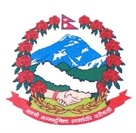 Statement by the delegation of Nepal41st session of the Working Group on the Universal Periodic ReviewUPR of the Republic of Indonesia, 9 November 2022Time:  1min 5 secs.Words: 129Mr. President,Nepal warmly welcomes the delegation of the Republic of Indonesia to the fourth cycle of UPR and thanks them for the presentation of national report.We appreciate the launching of the 5th National Action Plan on Human Rights, focusing on accelerating the fulfilment of human rights of vulnerable groups.The enactment of the Sexual Violence Crime Law 2022 and the adoption of National Strategy 2021-2025 for the Elimination of Violence Against Children are noteworthy initiatives.Nepal appreciates Indonesia’s efforts to ensure children’s access to education.While expressing Indonesia a successful fourth cycle review, we recommend the following for their consideration:Continue strengthening efforts to combat trafficking in persons.Continue measures to enhance representation of women at decision making level. I Thank you Mr. President.